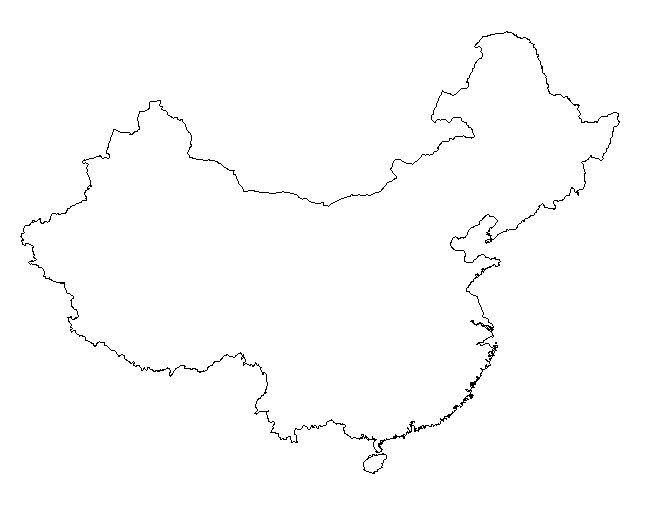 Directions: label, draw, shade, color, or whatever you’re asked to do. A fair amount of accuracy is necessary to earn all of your points.Draw and label the Yangtze River.Draw and label the Yellow River.Draw and label the Himalayas.Shade in the area held by Han.Draw (by adding) and label Korea..Draw (by adding) Vietnam.Label two classical Chinese cities.Draw and label the invasion route(s) of at least two invading nomadic groups from the Classical era.Draw and label an arrow pointing in the general direction of India.Within the boundaries of what you shaded for the Han, label and draw the borders of the Qin dynasty at its furthest extent.